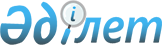 О внесении изменений в постановление акимата от 6 апреля 2011 года № 209 "Об установлении квоты рабочих мест для лиц, освобожденных из мест лишения свободы и несовершеннолетних выпускников интернатных организаций
					
			Утративший силу
			
			
		
					Постановление акимата Костанайского района Костанайской области от 8 мая 2012 года № 284. Зарегистрировано Управлением юстиции Костанайского района Костанайской области 12 июня 2012 года № 9-14-176. Утратило силу постановлением акимата Костанайского района Костанайской области от 22 декабря 2015 года № 747

      Сноска. Утратило силу постановлением акимата Костанайского района Костанайской области от 22.12.2015 № 747 (вступает в силу после его подписания).      В соответствии с подпунктами 5-5), 5-6) статьи 7 Закона Республики Казахстан от 23 января 2001 года "О занятости населения", Законом Республики Казахстан от 15 февраля 2012 года "О внесении изменений и дополнений в некоторые законодательные акты Республики Казахстан по вопросам службы пробации" акимат Костанайского района ПОСТАНОВЛЯЕТ:



      1. Внести в постановление акимата "Об установлении квоты рабочих мест для лиц, освобожденных из мест лишения свободы и несовершеннолетних выпускников интернатных организаций" от 6 апреля 2011 года № 209 (зарегистрировано в Реестре государственной регистрации нормативных правовых актов за номером 9-14-149, опубликовано 13 мая 2011 года в газете "Арна") следующие изменения:



      заголовок указанного постановления изложить в новой редакции: "Об установлении квоты рабочих мест для лиц, состоящих на учете службы пробации уголовно-исполнительной инспекции, а также лиц, освобожденных из мест лишения свободы и несовершеннолетних выпускников интернатных организаций";



      пункт 1 указанного постановления изложить в новой редакции:

      "1. Установить квоту рабочих мест для:



      1) лиц состоящих на учете службы пробации уголовно-исполнительной инспекции, а также лиц, освобожденных из мест лишения свободы в размере одного процента от общей численности рабочих мест;



      2) несовершеннолетних выпускников интернатных организаций в размере одного процента от общей численности рабочих мест.".



      Пункт 2 указанного постановления изложить в новой редакции:



      "2. Государственному учреждению "Отдел занятости и социальных программ" акимата Костанайского района обеспечить направление лиц, состоящих на учете службы пробации уголовно-исполнительной инспекции, а также лиц, освобожденных из мест лишения свободы и несовершеннолетних выпускников интернатных организаций для трудоустройства на рабочие места в соответствии с квотой.".



      2. Настоящее постановление вводится в действие по истечении десяти календарных дней после дня его первого официального опубликования.      Аким

      Костанайского района                       А. Ахметжанов
					© 2012. РГП на ПХВ «Институт законодательства и правовой информации Республики Казахстан» Министерства юстиции Республики Казахстан
				